ORDERBY THE COMMISSION:		On July 6, 2000, Sempra Energy Solutions filed an Application at Docket No. A-110141 to begin to offer, render, furnish, or supply electricity and electric generation services to large commercial (over 25kw demand), industrial and governmental customers as a supplier in all electric distribution company (EDC) service territories within the Commonwealth of Pennsylvania.  On September 13, 2000, the Commission issued a license approving the Application.  		On May 21, 2007, the Commission approved by Secretarial Letter, the change of the name on its license for the provision of electric generation supplier services from Sempra Energy Solutions to Sempra Energy Solutions LLC (Sempra).  On November 1, 2010, Sempra Energy and The Royal Bank of Scotland plc completed the sale of their 100% ownership interests in Sempra to Noble Americas Gas & Power Corp, a U.S. subsidiary of Noble Group Limited.  On November 18, 2010, the Commission approved by Secretarial Letter, the change of the name on its license for the provision of electric generation supplier services from Sempra to Noble Americas Energy Solutions LLC (Noble).		On April 1, 2011, Noble filed a request to amend its electric generation supplier license in order to serve the additional classes of residential and small commercial (25 kW and under demand) customers in all EDC service territories within the Commonwealth of Pennsylvania under the “mixed meter scenario”, pursuant to the Commission’s Secretarial Letter dated March 25, 2011(Mixed Meter Letter) at Docket No. M-2009-2082042.		In the Mixed Meter Letter, the Commission provided guidance on electric generation licensing “Requirements Applicable in Mixed Meter Scenarios”; where “mixed meter” refers to a situation where an EGS has contracted with a large commercial, industrial or governmental customer, and the service provided to residential or small commercial customers through separate meters is part of or incidental to that contract or account.  		Since Noble has no present intention to separately serve any residential or small commercial (25kW and under) customers, and seeks authorization to serve these customer classes only in the event that a residential or small commercial (25kW and under) customer is incidentally served in a mixed meter scenario, Noble need not submit a disclosure statement at this time.  However, if Noble would begin to interact directly with such customers in the future, Noble is directed to submit a disclosure statement as required by 52 Pa. Code § 54.5.		Noble provided a $250,000 surety bond with its original license application.Upon full consideration of all matters of record, we find that approval of this request is necessary and proper for the service, accommodation and convenience of the public; THEREFORE,IT IS ORDERED:1.	That the request of Noble Americas Energy Solutions LLC is hereby approved, consistent with this Order.2.	That a license be issued authorizing Noble Americas Energy Solutions LLC to begin to offer, render, furnish or supply electric generation supplier services as a supplier to large commercial (over 25 KW demand), industrial, and governmental customers, and residential and small commercial (25 kW and under demand) customers (limited to mixed meters), pursuant to the Commission’s Secretarial Letter dated March 25, 2011(Mixed Meter Letter) at Docket No. M-2009-2082042, in the electric distribution company service territories throughout the Commonwealth of Pennsylvania.3.	That this proceeding at Docket No. A-110141 be closed.	BY THE COMMISSION,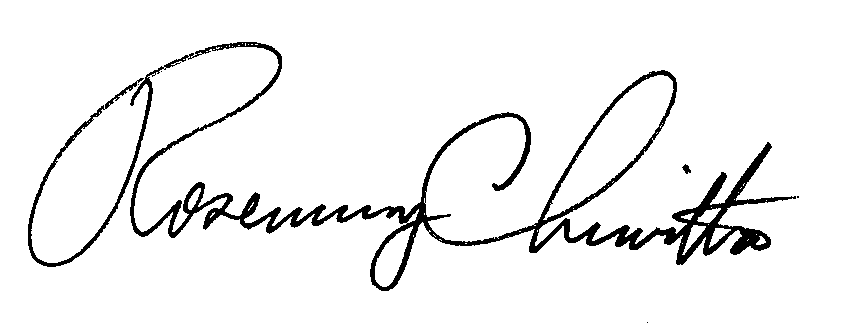 	Rosemary Chiavetta	Secretary(SEAL)ORDER ADOPTED:  June 30, 2011ORDER ENTERED:   July 6, 2011PENNSYLVANIAPUBLIC UTILITY COMMISSIONPENNSYLVANIAPUBLIC UTILITY COMMISSIONPENNSYLVANIAPUBLIC UTILITY COMMISSIONPublic Meeting held June 30, 2011Public Meeting held June 30, 2011Public Meeting held June 30, 2011Commissioners Present:Commissioners Present:Commissioners Present:Robert F. Powelson, ChairmanJohn F. Coleman, Jr., Vice ChairmanRobert F. Powelson, ChairmanJohn F. Coleman, Jr., Vice ChairmanRobert F. Powelson, ChairmanJohn F. Coleman, Jr., Vice ChairmanRobert F. Powelson, ChairmanJohn F. Coleman, Jr., Vice ChairmanRobert F. Powelson, ChairmanJohn F. Coleman, Jr., Vice ChairmanTyrone J. ChristyTyrone J. ChristyTyrone J. ChristyTyrone J. ChristyTyrone J. ChristyWayne E. GardnerJames H. CawleyWayne E. GardnerJames H. CawleyWayne E. GardnerJames H. CawleyWayne E. GardnerJames H. CawleyWayne E. GardnerJames H. CawleyAmendment to Electric Generation Supplier License of Noble Americas Energy Solutions LLCAmendment to Electric Generation Supplier License of Noble Americas Energy Solutions LLCAmendment to Electric Generation Supplier License of Noble Americas Energy Solutions LLCDocket Number:A-110141Docket Number:A-110141